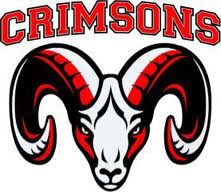 Manual Cheer Parent Meeting June 9, 2014AGENDACall to Order – Tracy BleuelBoard Nominations/Elections – Julie ZinsmeisterMary McDonald – Presidential NomineeShaun Ramsey – Vice Presidential NomineeJulie Zinsmeister – Treasurer NomineeOpen – Secretarial NomineeCar Wash Earnings – Julie ZinsmeisterCommittee Sign-Ups – Teresa MaderCrimson Classic CommitteeUCA/Competition CommitteeFundraiser CommitteeSpirit Sales Committee – including Red/White WeekSpecial Occasion Committee – including banquet and senior nightWebsite/Social Media CommitteeSquad Promotions CommitteeDonations CommitteeVolunteering/ Charity CommitteeCar Magnets – Teresa MaderAvon Fundraiser – Shaun RamseyBoard Election Results – Tracy BleuelCoach’s Notes – Coach RicAdjourn – Tracy Bleuel